Introduction to RAppendix A of my “Analysis of Categorical Data with R” book contains much of the same content as below. Please note that some of the wording is the same. The R installation file for Windows can be downloaded from http://cran.r-project.org/bin/windows/base/. Select the “Download R 3.*.* for Windows” link. You can simply execute the file on your computer to install (all the installation defaults are o.k. to use). Both a 32-bit and 64-bit version of R will be installed.   Basics of RThe R Console window is where commands are typed.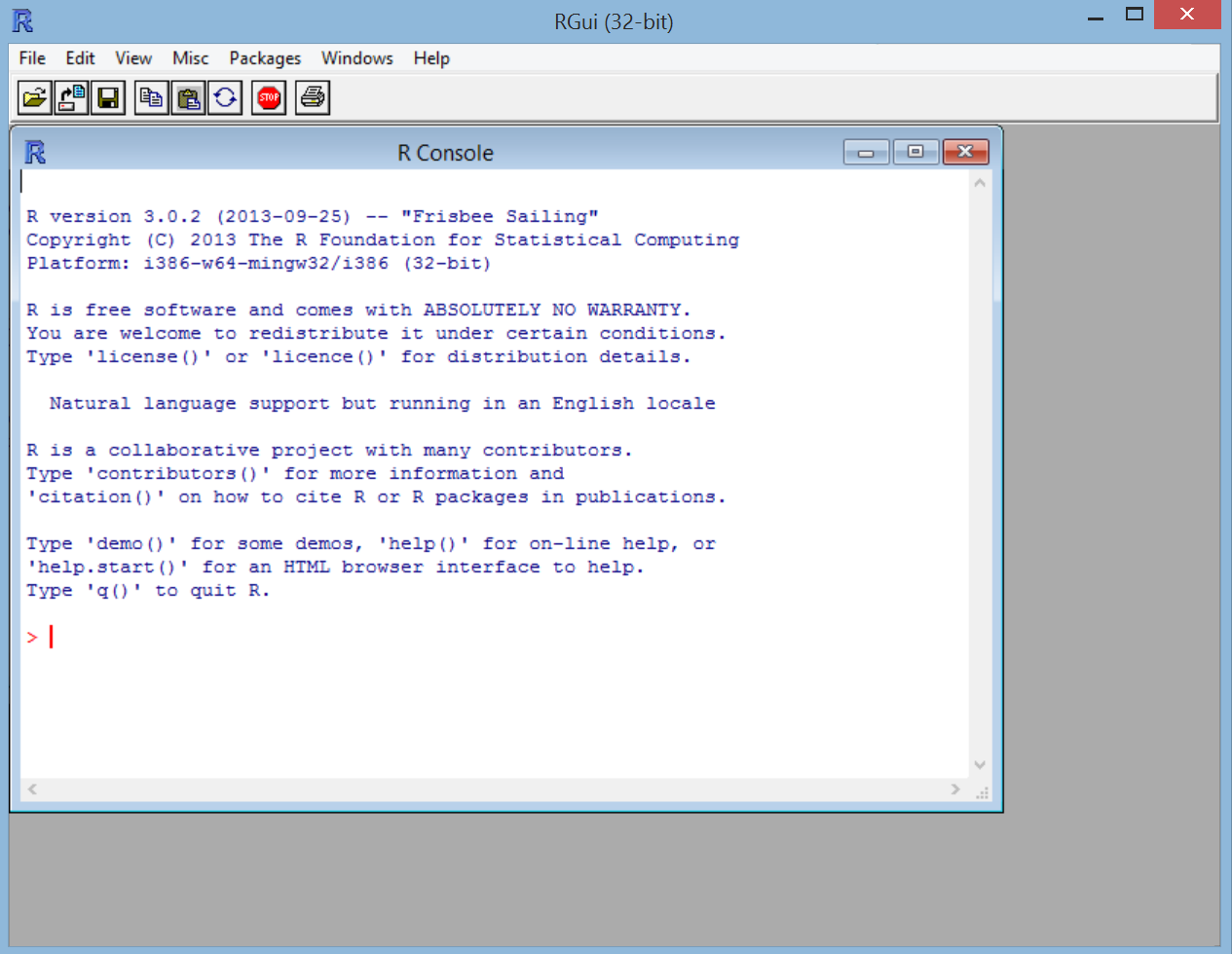 The Console can be used like a calculator. Below are some examples:> 2+2[1] 4> qchisq(0.95,1)[1] 3.841459> pnorm(1.96)[1] 0.9750021> (2-3)/6[1] -0.1666667> 2^2[1] 4> sin(pi/2)[1] 1> log(1)[1] 0Results from these calculations can be stored in an object. The <- is used to make the assignment and is read as “gets”.  > save<-2+2> save[1] 4The objects are stored in R’s database. When you close R you will be asked if you would like to save or delete them. This is kind of like the SAS WORK library, but R gives you the choice to save them.  To see a listing of the objects, you can do either of the following: > ls()[1] "save"> objects()[1] "save"To delete an object, use rm() and insert the object name in the parentheses.  FunctionsR performs calculations using functions. For example, the qchisq() and the pnorm() commands used earlier are functions. Writing your own function is fairly simple. For example, suppose you want to write a function to calculate the standard deviation. Below is an example where 5 observations are saved to an object using the concatenate or combine function c(). A function called sd2() is written to find the standard deviation simply by using the square root of the variance. The sd2 object is now stored in the R database.    > x<-c(1,2,3,4,5)> sd2<-function(numbers) {   sqrt(var(numbers)) }> sd2(x)[1] 1.581139Note that there already is a function in R to calculate the standard deviation, and this function is sd().  When a function has multiple lines of code in it, the last line corresponds to the returned value. For example, > x<-c(1,2,3,4,5)> sd2<-function(numbers) {   cat("Print the data \n", numbers, "\n")   sqrt(var(numbers)) }> save<-sd2(x)Print the data 
1 2 3 4 5 > save[1] 1.581139Note that the cat() function is used to print text and the \n character tells R to go to a new line. HelpTo see a listing of all R functions which are “built in”, open the Help by selecting HELP > HTML HELP from the main R menu bar.  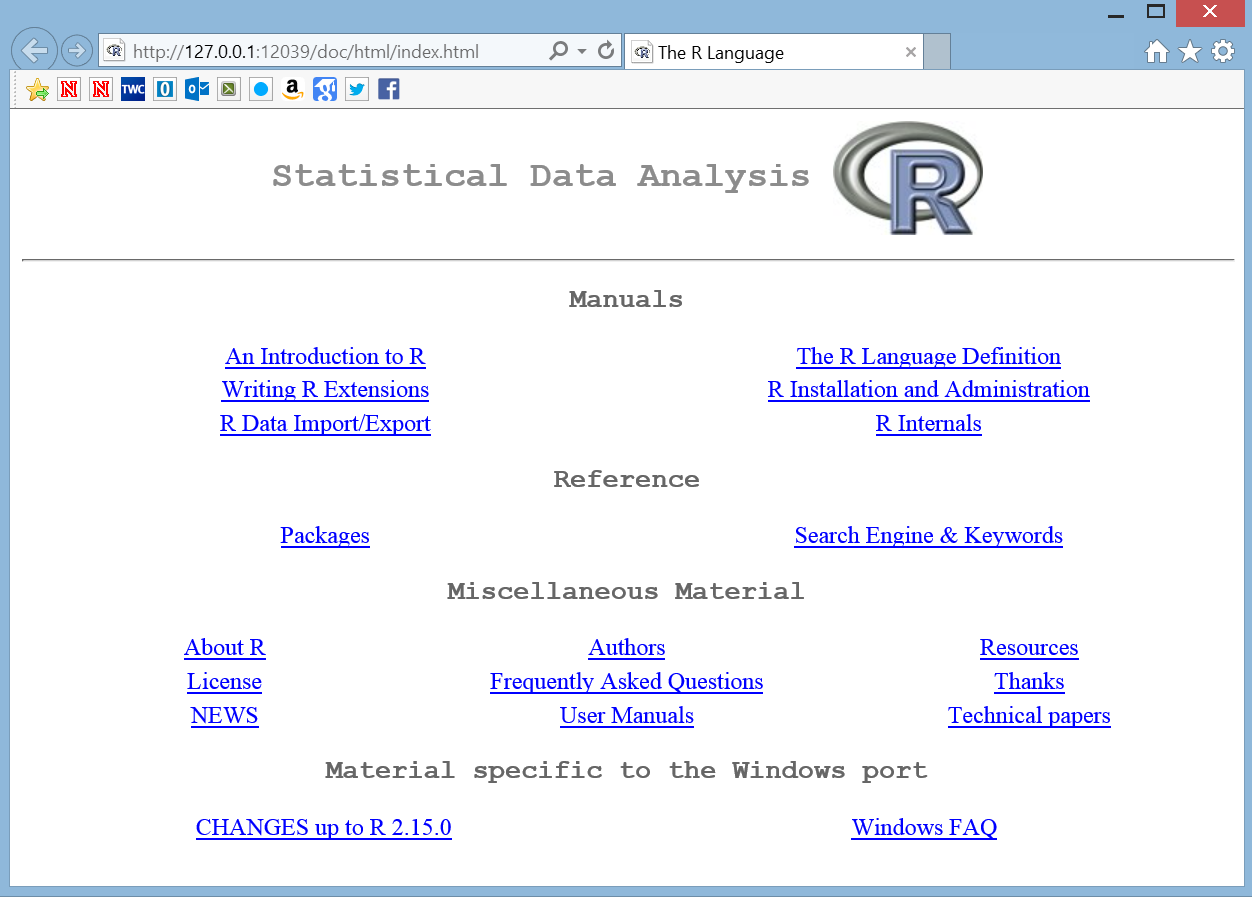 Under REFERENCE, select the link called PACKAGES.  All built in R functions are stored in a package.  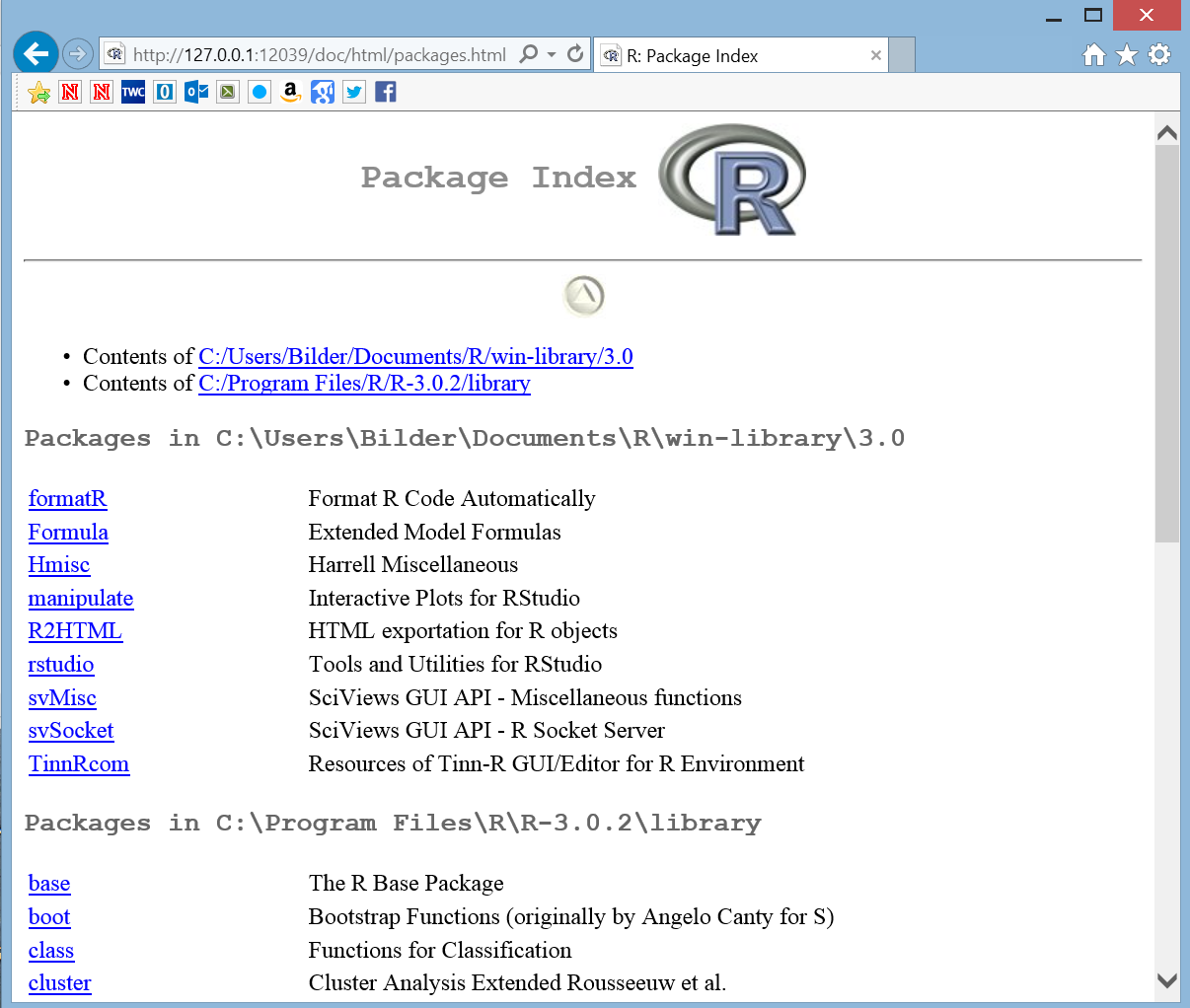 We have been using functions from the base and stats package. By selecting stats, you can scroll down to find help on the pnorm() function. Note the full syntax for pnorm() is pnorm(q, mean=0, sd=1, lower.tail = TRUE, log.p =   FALSE)The q value corresponds to the 1.96 that was entered earlier. So > pnorm(1.96)[1] 0.9750021> pnorm(q = 1.96)[1] 0.9750021> pnorm(q = 1.96, mean = 0, sd = 1)[1] 0.9750021all produce the same results. The other entries in the function have default values set. For example, R assumes you want to work with the standard normal distribution by assigning mean = 0 and sd = 1 (standard deviation).  If you know the exact name of the function, simply type help(function name) at the R Console command prompt to open its help. For example, > help(pnorm)results in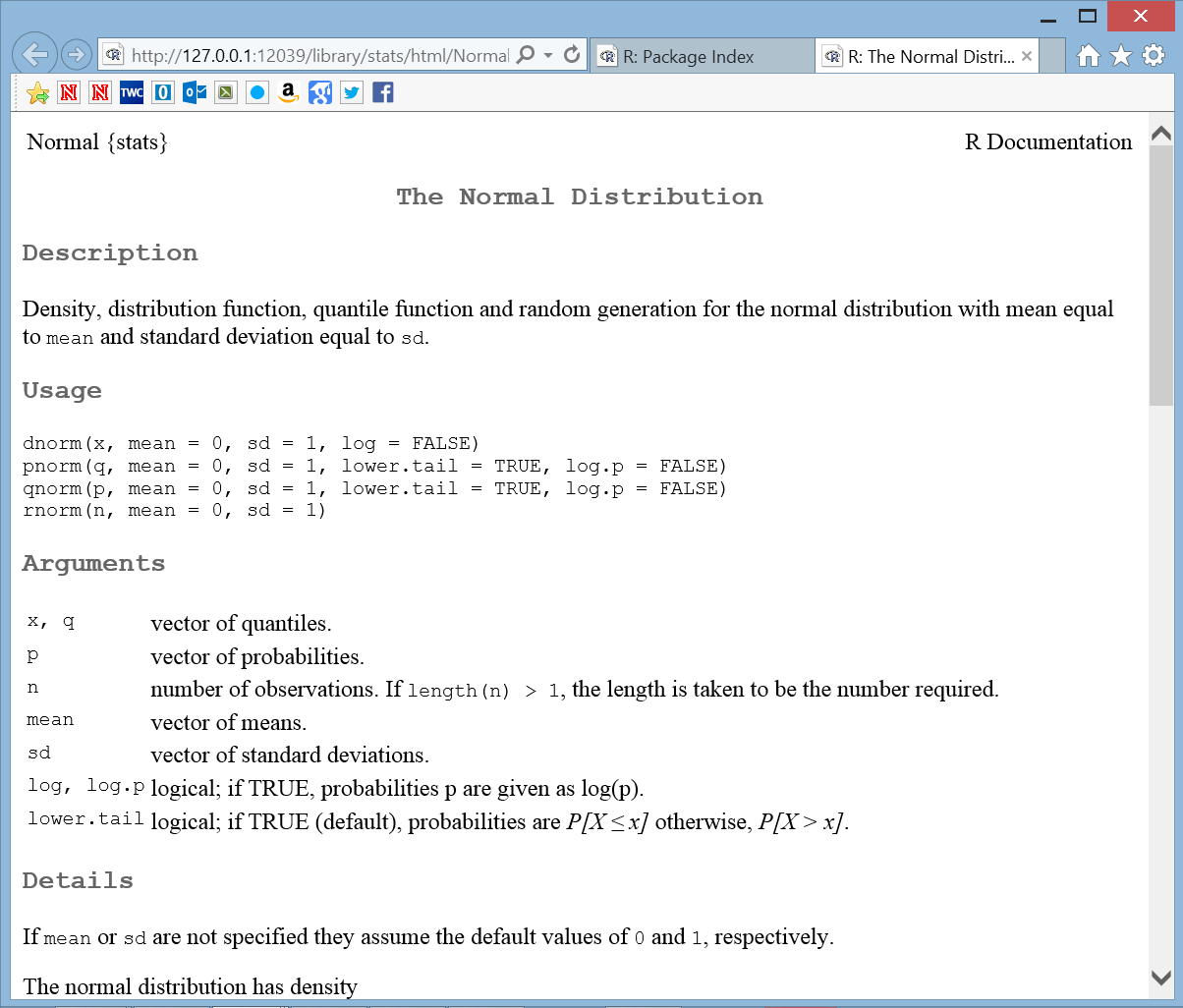 Using R functions on vectorsMany R functions are set up to work directly on vectors.  For example, > pnorm(q = c(-1.96,1.96))[1] 0.02499790 0.97500210> qt(p = c(0.025, 0.975), df = 9)[1] -2.262157  2.262157The qt() function finds the 0.025 and 0.975 quantiles from a t-distribution with 9 degrees of freedom. As another example, suppose I want to find a 95% confidence interval for a population mean:> x<-c(3.68, -3.63, 0.80, 3.03, -9.86, -8.66, -2.38,     8.94, 0.52, 1.25) > x  [1]  3.68 -3.63  0.80  3.03 -9.86 -8.66 -2.38  8.94        0.52  1.25> mean(x) + qt(p = c(0.025, 0.975), df =     length(x)-1) * sd(x)/sqrt(length(x))[1] -4.707033  3.445033> t.test(x = x, mu = 2, conf.level = 0.95)        One Sample t-testdata:  x t = -1.4602, df = 9, p-value = 0.1782alternative hypothesis: true mean is not equal to 2 95 percent confidence interval: -4.707033  3.445033 sample estimates: mean of x     -0.631 Notice how the calculations are done automatically even though the qt() function produces a vector with two elements in it. I checked my confidence interval calculation with the results from t.test(), which automatically calculates the confidence interval and does a hypothesis test for a specified mean (mu). Please be careful when intermixing vectors and scalar values when doing calculations like this so that unintended results do not occur.PackagesIf you want to use functions that are in other packages, you may need to install and then load the package into R. For example, we will be using the car package later in the course. While in the R console, select PACKAGES > INSTALL PACKAGE(S) from the main menu.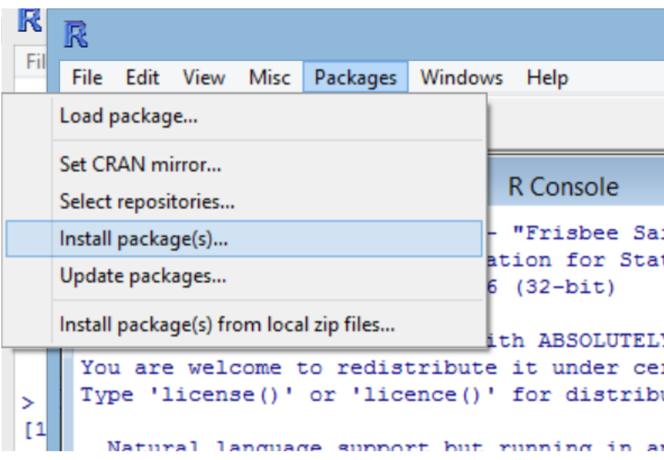 A number of locations around the world will come up.  Choose one close to you (I usually choose USA(IA), which is at Iowa State U.). Next, the list of packages will appear. Select the car package and select OK.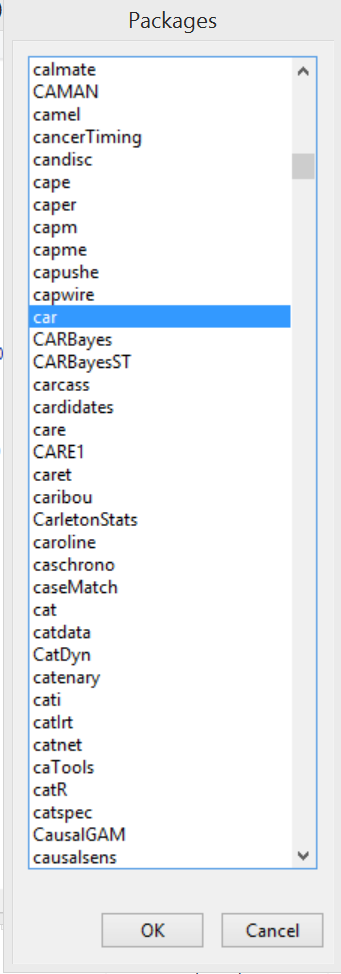   
The package will now be installed onto your computer. This only needs to be done once per computer. To load the package into your current R session, type library(package = car) at the R Console prompt. This needs to be done only once in an R session. If you close R and reopen, you will need to use the library() function again.CharactersObject names can include periods and underscores.  For example, “mod.fit” could be a name of an object and it is often said as “mod dot fit”.  R IS CASE SENSITIVE!Program editorsOften, you will have a long list of commands that you would like to execute all at once – i.e., a program. Instead of typing all of the code line by line at the R Console prompt, you could type it in Notepad or some other text editor and copy and paste the code into R.  R’s program editorStarting with R 2.0, a VERY limited program editor was incorporated into R. Select FILE > NEW SCRIPT to create a new program. Below is what the editor looks like with some of the past examples.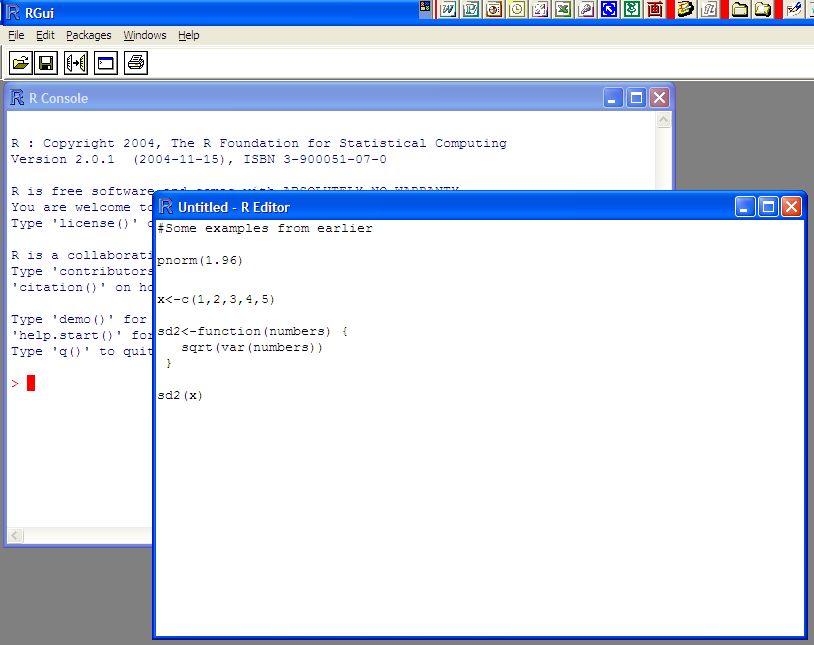 To run the current line of code (where the cursor is positioned) or some highlighted code, select EDIT > RUN LINE OR SELECTION.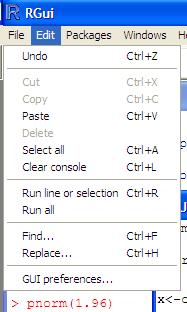 To run all of the program, select EDIT > RUN ALL. To save your code as a program outside of R, select FILE > SAVE and make sure to use a .R extension on the file name. To open a program, select FILE > OPEN SCRIPT. Note that you can have more than one program open at the same time.  There are MUCH BETTER program editors! Each of the editors described next have color coding of the program code which makes reading programs MUCH easier! I recommend using one of these editors.   Tinn-RTinn-R (http://nbcgib.uesc.br/lec/software/editores/tinn-r/en) is a free, Windows-based program editor that is a separate software package outside of R. This editor is much more advanced than the R editor. Note that a program needs to be saved with the .R extension for syntax highlighting to appear by default. Below is a screen capture of what version 3.0.2.5 looks like.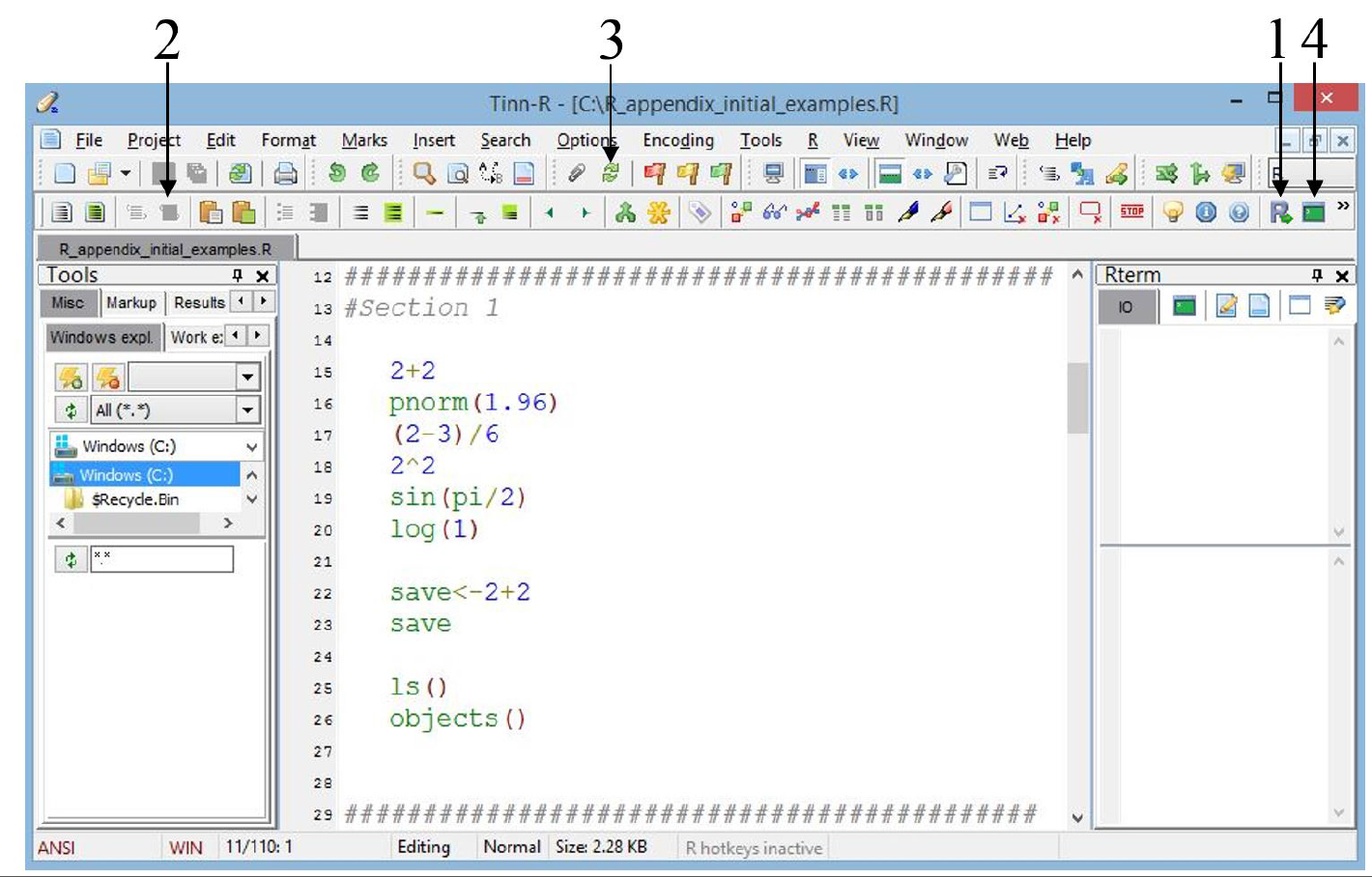 In order to run code from the editor, R's GUI needs to be open. This can be opened by selecting the “R control: gui (start/close)” icon from the R toolbar (see #1).Tinn-R subsequently opens R in its SDI (single-document interface), which is a little different from R's MDI (multiple-document interface) that we have been using so far. The difference between the two interfaces is simply that the MDI uses the R GUI to contain all windows that R opens (like a graphics window – shown later in the notes) and the SDI does not. Once R is open in its SDI, program code in Tinn-R can be transferred to R by selecting specific icons on Tinn-R's R toolbar. For example, a highlighted portion of code can be transferred to and then run in R by selecting the “R send: selection (echo = TRUE)” icon (see #2). Note that the transfer of code from Tinn-R to R does not work in the MDI. Below are some additional important comments and tips for using Tinn-R:Upon Tinn-R's first use with R's SDI, the TinnRcom package is automatically installed within R to allow for the communication between the two softwares. This package is subsequently always loaded for later uses.When R code is sent from Tinn-R to R, the default behavior is for Tinn-R to return as the window of focus (i.e., the window location of the cursor) after R completes running the code. If Tinn-R and R are sharing the same location on a monitor, this prevents the user from immediately seeing the results in R due to it being hidden behind the Tinn-R window. In order to change this behavior, select Options > Application > R > Rgui and uncheck the Return to Tinn-R box. Alternatively, select the “Options: return focus after send/control Rgui” icon on the Misc toolbar (see #3). By default, the line containing the cursor is highlighted in yellow. To turn this option off, select Options > Highlighters (settings) and uncheck the Active line (choice) box.Long lines of code are wrapped to a new line by default. This behavior can be changed by selecting Options > Application > Editor and then selecting the No radio button for Line wrapping.Syntax highlighting can be maintained with code that is copied and pasted into a word processing program. After highlighting the desired code to copy, select Edit > Copy formatted (to export) > RTF. The subsequently pasted code will retain its color. When more than a few lines of code are transferred to R, you will notice that much of the code is not displayed in R to save space. This behavior can be changed by selecting Options > Application > R > BASIc and then changing the “option (max.deparse.length (echo=TRUE))” value to a very large number. I use a value of 100000000. Note that ALL R code and output always needs to be shown in projects turned in! Tinn-R can run R within its interface by using a link to a terminal version of R rather than R's GUI. To direct code to the Rterm window (located on the right side of figure), select the “R control: term (start/close)” icon on the R toolbar (see #4). One benefit from using R in this manner is that the syntax highlighting in the program editor is maintained in the R terminal window. When using Tinn-R and R's GUI, it can be more efficient to use them in a multiple monitor environment. This allows for both to be viewable in different monitors at the same time. Code and output can be side-by-side in large windows without needing to switch back-and-forth between overlaying windows. 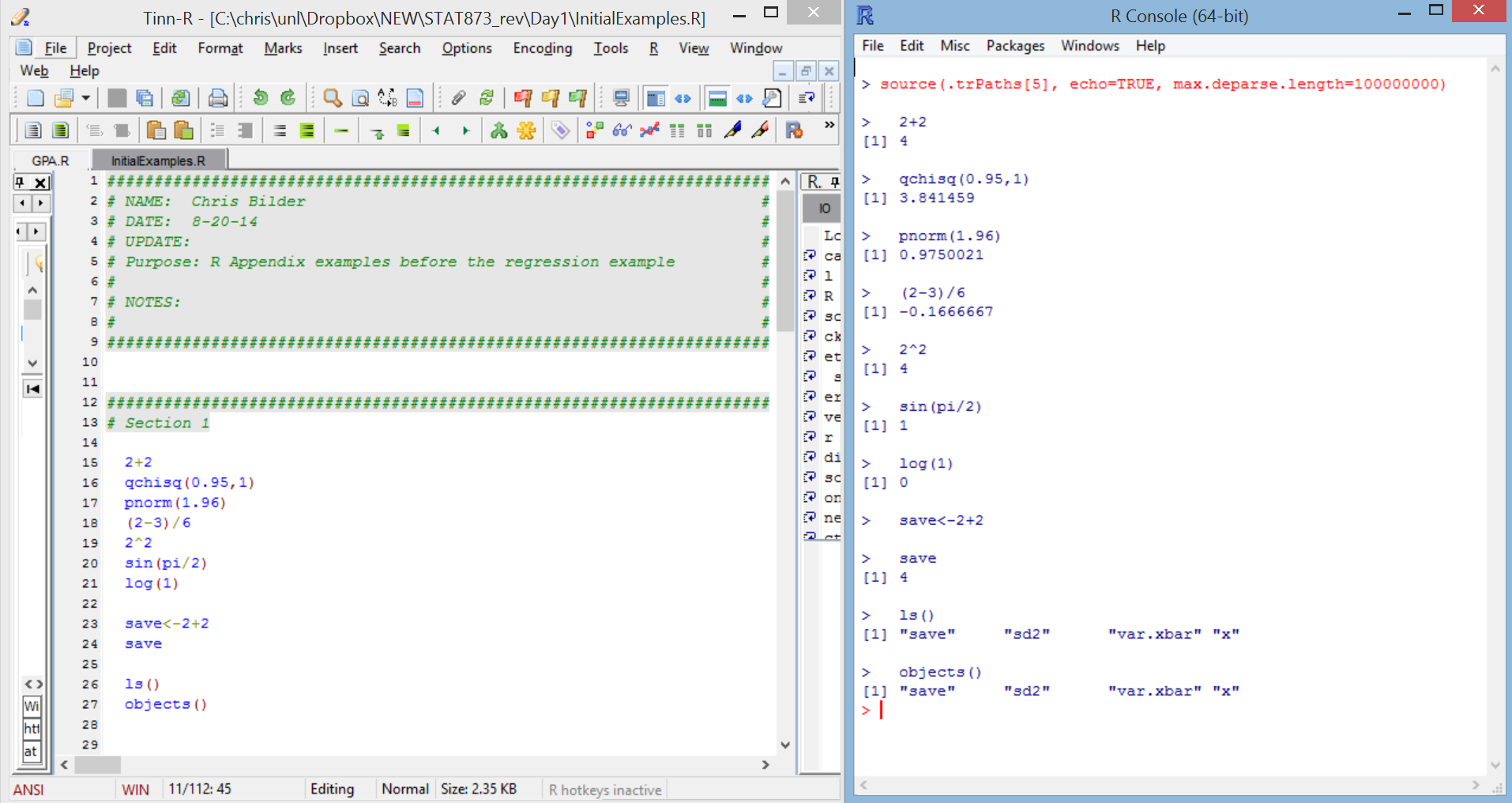 The same type of environment is achievable with a large, wide-screen monitor as well.RStudioWhile still fairly new in comparison to other editors, RStudio’s DesktopRStudio (http://www.rstudio.com; hereafter just referred to as “RStudio”) is likely the most used among all editors. This software is actually more than an editor because it integrates a program editor with the R Console window, graphics window, R-help window, and other items within one overall window environment. Thus, RStudio is an integrated development environment (IDE) for constructing and running R programs. The software is available for free, and it runs on Linux, Mac, and Windows operating systems. Below is a screen capture of it in version 0.92.23. 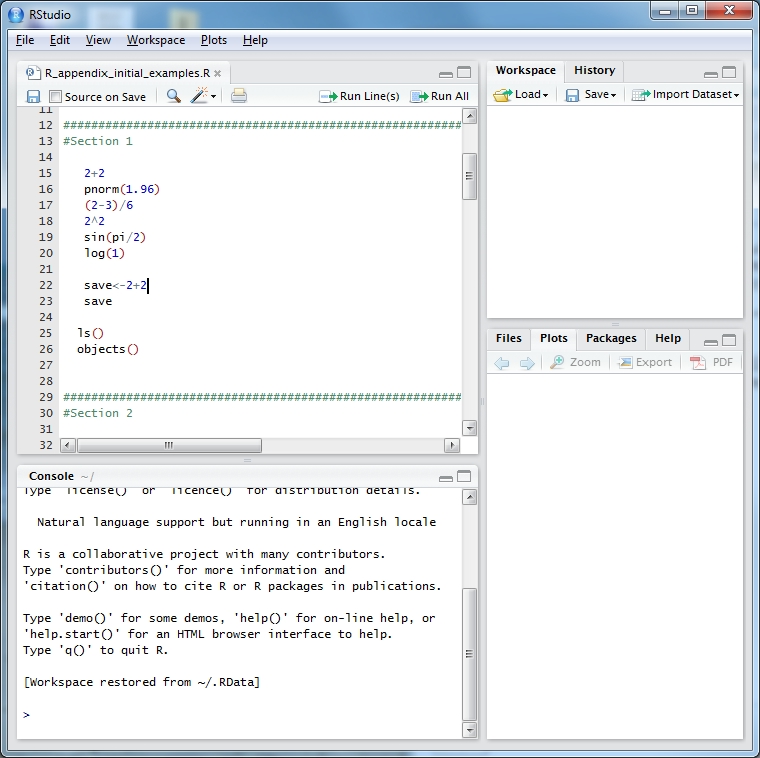 You can start a new program by selecting FILE > NEW > R SCRIPT or open an existing program by selecting FILE > OPEN FILE (without a program open, you will not see the program editor). To run a segment of code, you can highlight it and then select the “Run” icon in the program editor window.  Also, the editor can suggest function or package names from any loaded package if <Tab> is pressed at the end of any text string. For example, typing “pn” and pressing <Tab> yields a pop-up window suggesting functions pnbinom(), png(), and pnorm(). Pressing <Tab> where an argument could be given within a function (e.g., after a function name and its opening parenthesis or after a comma following another argument) gives a list of possible arguments for that function.The windows available on the right side of the screen provide some additional useful information. In the upper right corner, you can view the list of objects in R’s database (similar to using ls() or objects() in the R Console). In the bottom right corner, all graphs will be sent to the PLOTS tab and help is immediately available through the HELP tab. Also, in the bottom right corner window, packages can be installed via the PACKAGES tab. Other editorsI have often used WinEdt with the RWinEdt add-on in the past on my Windows-based computers. Also, the Emacs editor (http://www.gnu.org/software/emacs) with the Emacs Speaks Statistics (http://ess.r-project.org/) add-on are popular for Linux users.  Rough timeline for R (not in video)1970s1976: A preliminary version of S was created by Bell Labs as a programming language like C, but for statistics. John Chambers is one of the primary inventors. A nice video about the early days of S is available at: https://www.youtube.com/watch?v=jk9S3RTAl38 and http://blog.revolutionanalytics.com/2014/01/john-chambers-recounts-the-history-of-s-and-r.html.1980s1988: Statistical Sciences Inc. creates the S-Plus software package and sells the software to users. 1990s1993: Statistical Sciences merges with Mathsoft and buys the exclusive license to market S.1996: A paper by Ross Ihaka and Robert Gentleman is published in the Journal of Computational and Graphical Statistics on an early version of R.1999: John Chambers receives the Association for Computing Machinery (ACM) Award for S.2000s2000: A first full release of R is made on February 29. It is based on the S syntax, but it is not exactly S. R is often referred to as “not unlike S”.2001: I first hear about R early this year! 2004: The first UseR! conference is held in Austria and the R Foundation is formed.  2004: During a Joint Statistical Meetings (JSM) session that I attended, a SPSS executive says his company and other statistical software companies have felt R’s impact and they are changing their business model. 2007: The first USA-based UseR! conference is held at Iowa State University.2008: The editor for the Journal of the American Statistical Association says during a JSM presentation that R has become the de facto statistical software package for researchers.2009: A New York Times article “Data Analysts Captivated by R’s Power” is published on 1-6-09. The article contains the now famous quote by Anne Milley of SAS:  I think it addresses a niche market for high-end data analysts that want free, readily available code. We have customers who build engines for aircraft. I am happy they are not using freeware when I get on a jet.Milley later says that she should not have made the airplane comment. SAS starts promoting its ability to call R programs from PROC IML later this same year. 2009: The first issue of the R Journal (http://journal.r-project.org) is published in May 2009, and it replaces “R News”. 2010s2010: The second USA-based UseR! Conference is held at the National Institutes of Standards.2011: R 2.14.1 is released in December – The new release has some significant speed improvements (see http://blog.revolutionanalytics.com/2011/08/with-byte-compiler-r-214-will-be-even-faster.html).2012: The third USA-based UseR! Conference is held at Vanderbilt University. 2013: Version 3.0.0 was released in April.2014: The fourth USA-based UseR! conference is held at UCLA (http://user2014.stat.ucla.edu) Chambers (2010) and Venables and Ripley (2000) provided much of the pre-2000 history. 